باسمه تعالی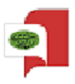 فرم سوابق علمی،آموزشی و پژوهشی داوطلبان دوره دکتری تخصصی سال 1399(توسط داوطلب تکمیل می‌شود ) الف) مشخصات فردي :توجه:تمامی موارد ذكرشده دربندهاي «ب»و«ج»مندرج دراين فرم صرفاٌ با ارائه اصل مدرك معتبرقابل ارزيابي است. بديهي است داوطلب بايد درصورت ضرورت اصل مدرك را ارائه کند.ب) سوابق پژوهشي :1-مقالات چاپ شده در مجلات علمي معتبرداخلي وخارجي و یا كنفرانس ها وسمينارها وهمايش‌هاي داخلي وخارجي2-اختراع ثبت شده مورد تأييد سازمان پژوهش هاي علمي وصنعتي ايران3-جشنواره هاي علمي معتبر4-كتب(ترجمه يا تأليف)5-امتياز پايان نامه 5-1-پايان نامه دوره كارشناسي 5-2-پايان نامه دوره كارشناسي ارشد6 – طرح وارههای پژوهشی- داوطلب طرح واره مربوط به طرح پژوهش تقاضا محور خود را که شامل عنوان تحقیق، بیان مساله واهداف فرضیه یا سوالات تحقیق، روش شناسی ومراحل را به پیوست ارائه نماید . ج)سوابق آموزشي:- برگزيدگان جشنواره، مسابقات بين‌المللي والمپيادهاي معتبر: - مدرك زبان    نام و نام خانوادگی:                                                    تاریخ:                                      امضاء:نام ونام خانوادگي:وضعيت نظام وظيفه :	شماره پرونده:شماره داوطلب:سال تولد:وضعيت تأهل :تلفن تماس(شماره همراه و ثابت) :وضعيت اشتغال:آدرس:آدرس الكترونيكي:نوعوضعیتعنوان مقالهعنوان مجله/سال انتشارنام نويسندگان (نويسنده مسئول مقاله را با علامت * مشخص فرمائید)عناوين مقالات علمي پژوهشي(داخلي،خارجي)چاپ شدهعناوين مقالات علمي پژوهشي(داخلي،خارجي)چاپ شدهعناوين مقالات علمي پژوهشي(داخلي،خارجي)پذيرفته شدهعناوين مقالات علمي پژوهشي(داخلي،خارجي)پذيرفته شدهعناوين مقالاتعلمي ترويجيچاپ شدهعناوين مقالاتعلمي ترويجيچاپ شدهعناوين مقالاتعلمي ترويجيپذيرفته شدهعناوين مقالاتعلمي ترويجيپذيرفته شدهعناوين مقالات ارائه شده دركنفرانس هاي (داخلي وخارجي)چاپ شدهعناوين مقالات ارائه شده دركنفرانس هاي (داخلي وخارجي)چاپ شدهعناوين مقالات ارائه شده دركنفرانس هاي (داخلي وخارجي)پذيرفته شدهعناوين مقالات ارائه شده دركنفرانس هاي (داخلي وخارجي)پذيرفته شدهرديفنام اختراعمحل ثبتتاريخ ثبت1234رديفعنوان جشنوارهنهاد برگزاركنندهتاريخ برگزاري1234567نوعنوععنوان كتابسال انتشار/تعدادصفحاتنام نويسندگان به ترتيب ذكرشده روي جلدكتبتأليفكتبتأليفكتبتأليفكتبترجمهكتبترجمهكتبترجمهعنوان پروژه يا پايان نامهنام استاد راهنماامتيازامتيازامتيازامتيازنمرهعنوان پروژه يا پايان نامهنام استاد راهنماقابل قبولخوببسيارخوبعالينمرهعنوان پايان نامهنام استاد راهنماامتيازامتيازامتيازامتيازنمرهعنوان پايان نامهنام استاد راهنماقابل قبولخوببسيارخوبعالينمرهعنوان طرح پژوهشی تقاضا محور منتخب داوطلب که از طریق سایت موسسه دریافت شده استمقطع تحصيليرشته –گرايشنام دانشگاهمعدل كلسال شروعسال خاتمهكارشناسيكارشناسي ارشدرديفنام مسابقه/المپياد /جشنوارهرتبهسال برگزيده شدن12345نام آزموننمره اخذ شدهسال آزمونتوضيحات